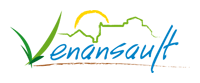 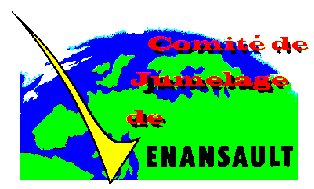 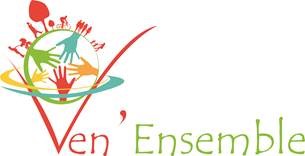 Enquête sur les projets de jumelageVenansault a entamé des discussions en vue de mettre en place un éventuel jumelage avec :	- Kusterdingen en Allemagne (Baden Württemberg) à 45 km de Stuttgart	- et Villaescusa en Espagne (Cantabrie) à 15 km de SantanderNous souhaitons associer au maximum la population (particuliers, associations, écoles, professionnels) à ces projets. Aussi, cette enquête a pour but de recenser vos souhaits, besoins et idées.Si vous vous sentez concernés, nous vous remercions de consacrer quelques minutes à répondre à cette enquête et la retourner, avant le 1er mars 2018, à VEN’ENSEMBLE, Îlot des Arts1) Approuvez-vous ces projets ? :	□ OUI		□ NON (pourquoi ?) : ……………………………………………………………2) Quel jumelage vous intéresse ? :	□ Kusterdingen		□ Villaescusa	□ Les deux3) Vous êtes intéressé pour :		□ Vous-même		□ Vos enfants	□ Les deux4 Sur une échelle de 0 à 10, à combien estimez-vous votre maîtrise de :- l’allemand : …………..	- l’espagnol : ……………	- autre langue (laquelle ?) : ………………………………………………….5) Si des cours de langue étaient mis en place, seriez-vous intéressé par :	□ l’allemand : niveau	 □ débutant	□ perfectionnement	□ l’espagnol : niveau 	□ débutant	□ perfectionnement6) Si vous maîtrisez suffisamment une de ces langues, seriez-vous disposé à :	- donner des cours d’allemand :		□ niveau débutant	□ niveau perfectionnement	- donner des cours d’espagnol :		□ niveau débutant	□ niveau perfectionnement	- faire des traductions ou servir d’interprète en	 	□ allemand	□ espagnol7) Autres idées, besoins ou suggestions :Afin que nous puissions vous recontacter, merci d’indiquer vos coordonnées :NOM :	………………………………………………………………………….. Prénom : …………………………………………………………………………….Adresse : ………………………………………………………………………………………………………………………………………………………………………Tél (mobile de préférence) : …………………………………………………………………………………………………………………………………………Adresse mail : ………………………………………………………………………………………………………………………………………………………………Pour de plus amples renseignements, vous pouvez contacter Alain THIBAUD, Président du Comité de Jumelage de Venansault au 06-87-74-16-62.